FECHA: lunes 20 de abril  Nombre:………………………………………………………..INDICADORES DE EVALUACIÓN:Reconoce a través de un dibujo los factores abióticos que la planta necesita para vivir.Nombra las partes de una planta.Clasifica sustantivos comunes y propios .Analiza la serie numérica del 1000.Resuelve situaciones problemáticas correctamente.CONOCEMOS UN POCO MÁS A LAS PLANTASLuego se les propone ir al patio de la casa o donde se encuentren plantas, para observarlas y plantearse las siguientes preguntas: ¿Cuáles son las partes de la planta? ¿Para qué le sirve a la planta cada una de sus partes? ¿Todas las plantas son iguales? ¿Qué plantas hay en mi casa?1 Observando la siguiente imagen responde en el recuadro ¿Qué necesita la planta para vivir? ¿Por qué necesita de esos factores abióticos?Para más información, también puedes ver :https://www.youtube.com/watch?v=ThbSPNlRz0o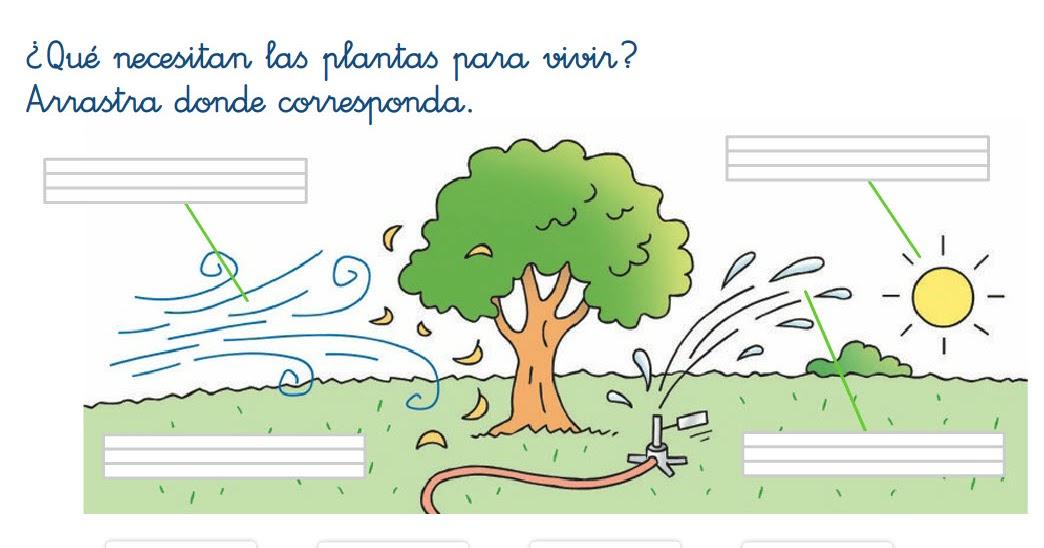 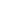 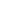 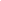 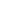 2 Observamos el siguiente video https://www.youtube.com/watch?v=L0_y3fIhYuQ, luego escribimos las  partes de la planta y brevemente la función de cada parte. 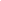 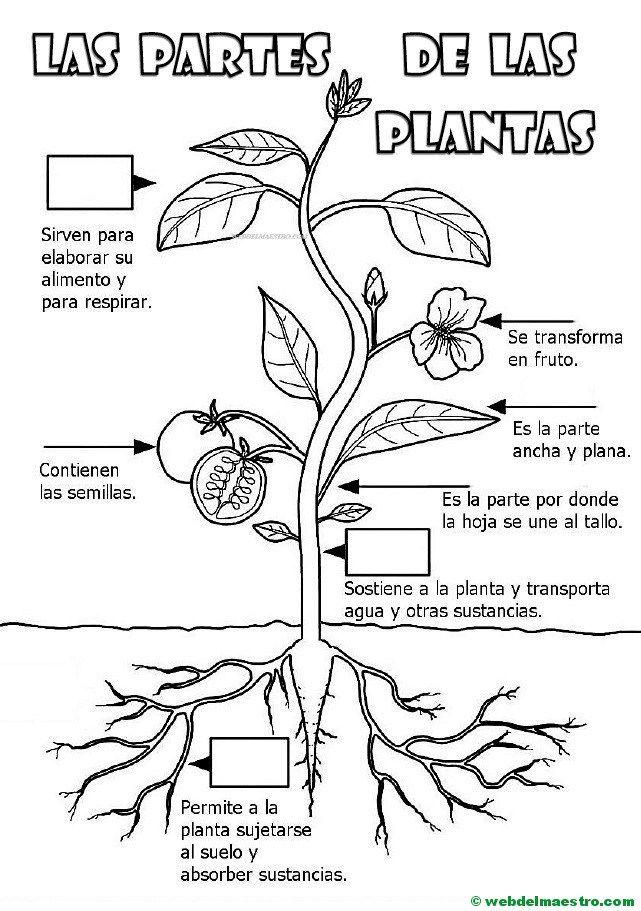 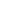 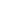 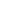 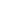 REPASAMOS LA CLASIFICACIÓN DE LAS PALABRASRecordemos el cuento de Bartolo ¿Qué sustantivos comunes y propios nombraba?(No hay que copiar el teórico, sólo leer para repasar y poder realizar el cuadro del punto 3, 4 y 5)Los sustantivos comunes son las palabras que se refieren a personas, animales, lugares, objetos y sentimientos de modo general (alegría, montañas).En cambio, los sustantivos propios identifican con un nombre particular a las personas, mascotas, países, y siempre se escriben con letra mayúscula inicial (María, Córdoba)El género indica si son masculinos (abuelo) o femenino (abuela).El número es singular cuando se trata de un solo elemento o ser (gato), o plural, cuando son varios (gatos).3 Del cuento de “La planta de Bartolo” busca sustantivos comunes de acuerdo a lo que pide el cuadro.4 Escribe oraciones con los sustantivos propios y propios con los que completaste el cuadro anterior.………………………………………………………………………………………………………………………………………………………………………………………………………………………………………………………………………………………………………………………………………………………………………………………………………………………………………………………………………………… ¡A ordenar!5.a- Completamos la siguiente tabla.b. Escribí los números que están entre el 1079 y el 1099c. Escribí los números de los casilleros que están pintados.d. Escribí los números mil cincuenta y nueve, mil veintidós, mil ochenta y cuatro, mil treinta y tres. ¿MENOS QUÉ?6. A. RESUELVE ESTAS RESTAS:¡¡PRESTA ATENCIÓN!! EJEMPLO10+90= 100, ENTONCES 100-10=906 B. Ahora resuelve estas restas. Fíjate si encuentras un truco para hacerlas rápido. Escribí en cursiva el nombre del los resultados. 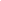 PENSANDO EN LA CLASE COMPLETA CON  O  EN LOS DOS PRIMEROS CASILLEROS,  Y LUEGO RESPONDE LAS PREGUNTAS: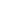 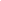 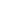 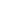 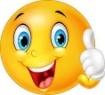 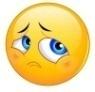 Informática 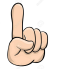 Escribo en el cuaderno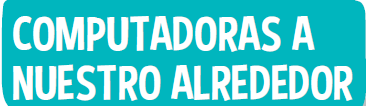 Fecha: Lunes 20 de abrilAlumno: La clase pasada vimos que alrededor hay muchas artefactos que son computadoras y otros que tienen en su interior una computadora.Teniendo en cuenta la siguiente imagen, que ya trabajaste la clase anterior. Te pido que solamente marqués con un círculo los dibujos que corresponden a objetos que son computadoras o escribas en tu cuaderno los objetos que son computadoras.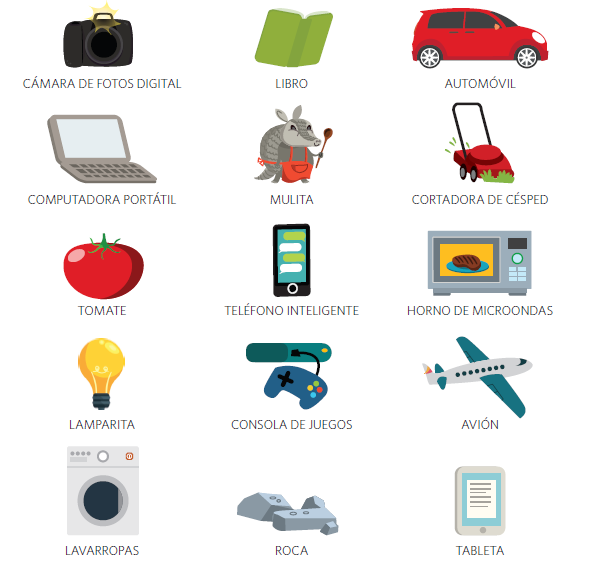 Los objetos que son computadoras………………………………………………………………………………..La señorita de grado, hoy te pidió que veas unos videos de youtube para ayudarte y aprender las partes de la planta. Te pregunto:-¿Cuál de los objetos que son computadoras usaste para ver el video?-  Todos los objetos que son computadoras y que marcaste o escribiste, ¿Se pueden usar para ver el video que la señorita te pide? ¿Puedes pensar en otro objeto que es computadora para ver el video? Escríbelo o dibújalo.-Menciona por lo menos dos factores abióticos que encuentras en el dibujo.Criterios de EvaluaciónReconoce los objetos que son computadorasIdentifica otros objetos que son computadoras.Modo de presentación Una vez resuelta las actividades, sacar una foto y entregar por el aula virtual de la Institución. PENSANDO EN LA CLASE COMPLETA  EL CUADRO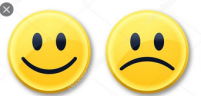 FOLKLOREFECHA: 20 DE ABRILCONTINUAMOS TRABAJANDO CON TRADICIÓN: LAS COMIDAS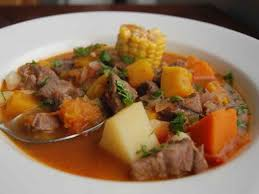 EL OBJETIVO DE LA CLASE ES DESCUBRIR A LA TRADICIÓN EN LA COCINA DE CASA...SI! ALLÍ TAMBIÉN PODEMOS ENCONTRARLA.RECORDAMOS ALGUNAS COMIDAS QUE CONOCIMOS EL AÑO PASADO:LOCRO - EMPANADAS - DULCE DE LECHE- PAN CASERO -DULCE DE CAYOTE- HUMITA - ASADOResponde en tu cuaderno:¿CUÁL DE ESTAS COMIDAS ESTÁ ELABORADA SOLO CON VEGETALES? ¿QUÉ PARTE DE LA PLANTITA SE UTILIZA? ¿ CUÁL SE ACOMPAÑA CON VEGETALES?... ¿CUÁL LLEVA VEGETALES Y CARNE? AHORA QUE YA LAS IDENTIFICASTE, TE PROPONGO QUE RECUPERES LA RECETA FAMILIAR MÁS TRADICIONAL DE ALGUNA DE LAS COMIDAS QUE SOLO LLEVE VEGETALES, SEA O NO DE LAS QUE NOMBRAMOS Y LUEGO... CREANDO Y RECREANDO…. NOS DIVERTIMOS Y APRENDEMOSGRABA UN VIDEO ELABORANDO LA RECETA FAMILIAR QUE ELEGISTE, PERO OJO!!! ASÍ COMO SI TRABAJARAS EN UN PROGRAMA DE TELEVISIÓN DE ESOS QUE MIRA LA ABUELA. ESPERO EL VIDEO !!!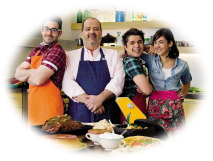 A TENER EN CUENTA:SE EVALÚA: QUE EL ALUMNO:IDENTIFIQUE  LAS COMIDAS TRADICIONALES.CLASIFIQUE LOS ELEMENTOS NECESARIOS PARA LA ELABORACIÓN.AHORA NECESITO TU OPINIÓN, ES SUPER IMPORTANTE PARA MÍ: RESPONDERÍAS ESTAS PREGUNTAS POR FAVOR?...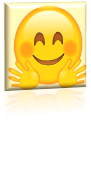 ¿Te gustan las actividades que hiciste?	¿Qué dudas te quedaron?	¿Alguna sugerencia?	Sustantivos comunesSustantivos comunesSustantivos comunesGéneromasculinoGéneroFemeninoNúmeroSingularNúmeroPluralSustantivos propios100010011002100310041005100610071008100910101020103010401050106010701080109087-7=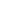 1500-500=¿Te gustaron las actividades que hiciste?EMOJI	EMOJI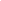 ¿Recibiste mucha ayuda para hacerla?¿Qué no entendiste de las actividades?RESPONDE:¿Qué dudas te quedaron?RESPONDE:¿Te gustaron las actividades que hiciste?Rodeo la carita     ¿Qué no entendiste de la actividad?Te ayudaron (rodea la opción) ----------------->Mucho               Poquito                     Nada¿Qué dudas te quedaron?